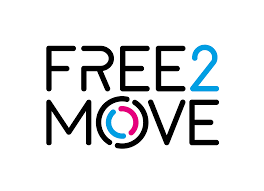 Política de gestión de cookiesPreámbuloEsta Política de gestión de cookies está dirigida a los usuarios (en adelante "Usuarios" o "Usted") del Sitio Web de Free2Move SAS https://www.free2move.com/es-ES/ (en adelante, el "Sitio"). Se define como Usuario a toda persona que acceda al Sitio o navegue por él como cliente o como simple usuario de Internet.Al expresar su consentimiento mediante una acción afirmativa clara, usted acepta que las cookies y otros rastreadores descritos a continuación puede colocarse en su ordenador fijo o portátil, en su tableta, en su teléfono o en cualquier otro equipo o terminal, de acuerdo con esta Política de gestión de cookies. Sin embargo, usted puede retirar su consentimiento en cualquier momento mediante soluciones accesibles durante su navegación en el Sitio.¿Quién recoge mis datos?La empresa responsable del tratamiento de sus datos recogidos a través del Sitio es Free2Move SAS, sociedad anónima simplificada con domicilio social en 45 rue de la Chaussée d'Antin 75 009 París (Francia), inscrita en el Registro mercantil y de sociedades de París con el número 790 020 606 (en adelante "Free2Move" o "Nosotros").Algunos de los proveedores de cookies utilizados por Free2Move pueden reutilizar la información recogida para sus propios fines. En este caso, se invita al Usuario a consultar la Política de privacidad de los proveedores de cookies para obtener más información sobre cómo llevan a cabo sus operaciones de tratamiento.Leer másEl responsable del tratamiento es, en el sentido de la Ley francesa de protección de datos n.º 78-17, del 6 de enero de 1978, y del Reglamento (UE) n.º 2016/679 del Parlamento Europeo y del Consejo, del 27 de abril de 2016 (en adelante, "RGPD"), la persona que determina los fines y los medios del tratamiento. Cuando varios responsables del tratamiento determinan los fines y los medios de este, se denominan responsables conjuntos del tratamiento.¿Qué es una cookie?Una cookie es un archivo de texto que se deposita y se lee, en particular, cuando se navega por un sitio web, independientemente del tipo de equipo terminal utilizado.Leer másLa cookie registra cierta información sobre su navegación y su comportamiento en Internet, lo que nos permite facilitar y mejorar su experiencia como usuario de la web.El depósito de estos archivos en su terminal requiere su consentimiento previo, salvo que sean estrictamente necesarios para el buen funcionamiento del Sitio.¿Para qué sirven las cookies?Las cookies utilizadas en el Sitio se emplean para diferenciarlo con el fin de mejorar su experiencia de navegación y los servicios que le ofrecemos. Free2Move puede colocar dos tipos de cookies en su navegador:Cookies funcionales y técnicas necesarias para el uso del Sitio, que nos permiten autentificarle, identificarle, agilizar su navegación y facilitar el acceso a las distintas funcionalidades. También pueden permitir el registro de sus preferencias, el almacenamiento de sus elecciones en términos de cookies o la medición de los distintos usos del Sitio.Cookies comerciales destinadas a mejorar la interactividad del Sitio, como las cookies de medición de audiencia que se utilizan para establecer estadísticas sobre la audiencia de nuestro Sitio. Nuestro objetivo es mejorar y ofrecerle una comodidad óptima al visitar nuestro Sitio.¿Qué cookies utilizamos?Free2Move SAS da prioridad a la transparencia en el tratamiento de sus datos. En este sentido y para que su información sea lo más clara posible, a continuación encontrará las distintas cookies utilizadas en el Sitio y su finalidad: Cookies propiasLas cookies funcionales y técnicas se utilizan para permitir y mejorar su navegación en el Sitio. Permiten enviar información a nuestro Sitio y a su navegador: las preferencias de visualización de su terminal (idioma, resolución), el almacenamiento de sus elecciones en materia de cookies, etc.Las cookies para medir la audiencia del Sitio nos ayudan a entender el uso de este con el fin de mejorar la calidad de los servicios que le ofrecemos.Cookies de tercerosCuando usted visita el Sitio, es posible que las empresas proveedoras de cookies coloquen cookies en su terminal. El uso de estas cookies está sujeto a las mismas restricciones de protección de datos personales establecidas por la Ley francesa de protección de datos y el RGPD. En la configuración de su navegador, puede desactivar estas cookies de terceros por sí solas o junto con las nuestras. Leer másCookies relacionadas con operaciones publicitarias, utilizadas por proveedores de publicidad en el Sitio. Permiten identificar los servicios consultados o comprados y facilitan la personalización de la oferta publicitaria. La finalidad de las cookies contenidas en los anuncios es proporcionar información y estadísticas sobre la relevancia de su difusión (número de usuarios que hacen clic en el anuncio, número de veces que se muestra, etc.)Botones de redes socialesHemos incluido botones en nuestro Sitio para que los Usuarios promocionen las páginas web o las compartan en redes sociales como Facebook. Lea la declaración de privacidad de estas redes sociales (que puede cambiar de vez en cuando) para saber qué hacen con sus Datos personales tratados con estas cookies.¿Cómo gestionar las cookies?Puede controlar la instalación de cookies en el Sitio al configurar en cualquier momento el software de su navegador para: Aceptar o rechazar las cookies en el SitioConfigurar las cookies que encontrará al navegar por el SitioRechazar sistemáticamente todas las cookiesPuede expresar sus opciones, gestionar, bloquear o autorizar las cookies directamente en el anuncio que aparece en nuestro Sitio o en los ajustes de configuración de las cookies. También puede configurar las cookies directamente en su navegador, mediante las opciones de configuración de los principales navegadores que se indican a continuación: Leer másSi elige bloquear nuestras cookies, esto puede afectar a su navegación por el Sitio o al uso de ciertas funciones. Por lo tanto, si decide eliminar todas las cookies, su experiencia en Internet se verá potencialmente afectada y se borrarán sus preferencias de navegación.Dirección IP y otros rastreadoresAdemás de las cookies detalladas en el artículo 5 de la presente Política, Free2Move SAS también procesa cierta información técnica sobre el Usuario con el fin de garantizar que este pueda consultar el Sitio en condiciones óptimas de visualización, así como para identificar cualquier funcionamiento anormal del Sitio.Free2Move puede recoger la siguiente información: su dirección IP, el identificador de su terminal, los metadatos de su ordenador (fecha y hora de uso, configuración, preferencias de idioma, etc.) y la zona geográfica de su conexión.Leer másLos metadatos de su ordenador incluyen la información procesada en una red de comunicaciones electrónicas con el fin de transmitir, distribuir o intercambiar el contenido de las comunicaciones electrónicas generadas al navegar por Internet.Consentimiento y base legalFree2Move SAS puede instalar las llamadas cookies "técnicas" que permiten el acceso, el registro y la consulta de la información almacenada en su terminal. El depósito de estas cookies no implica la obtención previa de su consentimiento, sino que se basa en la búsqueda del interés legítimo de Free2Move SAS para garantizar el buen funcionamiento del Sitio.Son:Cookies cuya finalidad es permitir o facilitar la transmisión de la comunicación por medios electrónicos Cookies estrictamente necesarias para la prestación de un servicio de comunicación en línea en el SitioCookies para almacenar su elección de cookiesFree2Move SAS también utiliza cookies "comerciales" para mejorar su experiencia en el sitio. Estas permiten que Free2Move SAS le haga ofertas personalizadas y adaptadas a sus intereses según su historial de navegación. El depósito de estas cookies requiere su consentimiento previo. En todos los casos, se le informa de los fines para los que recogemos su información a través de los distintos formularios de recogida de datos en Internet o mediante nuestra Política de privacidad.Sus derechosDe acuerdo con la Ley francesa de protección de datos y el RGPD, usted tiene los siguientes derechos:Derecho a acceder (artículo 15 del RGPD), rectificar (artículo 16 del RGPD), actualizar y completar sus datos personales Derecho a bloquear o borrar sus datos (artículo 17 del RGPD), si son inexactos, incompletos, ambiguos, si están obsoletos o si se prohíbe su recogida, uso, divulgación o almacenamiento Derecho a retirar su consentimiento en cualquier momento(artículo 13-2c del RGPD) Derecho a restringir el tratamiento de sus datos (artículo 18 del RGPD) Derecho a oponerse al tratamiento de sus datos (artículo 21 del RGPD) Derecho a la portabilidad de los datos que nos haya facilitado, cuando sean objeto de un tratamiento automatizado basado en su consentimiento o en un contrato (artículo 20 del RGPD) Derecho a determinar qué sucede con sus datos personales después de su fallecimiento y a elegir si revelamos o no sus datos a un tercero que usted haya designado. En caso de fallecimiento y en ausencia de instrucciones por su parte, nos comprometemos a destruir sus datos, excepto si su conservación es necesaria a efectos probatorios o para cumplir una obligación legal.Puede ejercer sus derechos de una de las siguientes maneras: O por correo electrónico, mediante la siguiente dirección: privacy@free2move.com O por correo mediante la siguiente dirección: FREE2MOVE,  Service Commercial - Vos droits - 45, rue de la Chaussée d'Antin,75009 París,FRPara saber más sobre sus derechos, también puede consultar el sitio web de la autoridad local responsable de la protección de datos personales; en Francia, se trata de la Comisión Nacional de protección de datos, a la que puede acceder en la siguiente dirección: https://www.cnil.fr/.Leer másPuede desactivar estas cookies en cualquier momento mediante los procedimientos detallados en el artículo 6 de esta Política. Para saber más sobre cómo gestionamos sus datos personales, puede leer nuestra Política de privacidad. Duración de la conservaciónLa información almacenada en su terminal (por ejemplo, las cookies) o cualquier otro elemento utilizado para identificarle con fines estadísticos de audiencia no se conserva más allá de un período de trece (13) meses, a menos que usted dé su consentimiento. Este periodo no se prolonga automáticamente cuando usted vuelve a visitar nuestra aplicación.La información técnica necesaria para su navegación, tal como se menciona en el artículo 7 de la presente Política, se conserva durante un período de seis (6) meses.No obstante, la información recogida a través de los rastreadores podrá conservarse durante un periodo máximo de veinticinco (25) meses.Después de este periodo, sus datos se eliminan o se anonimizan, lo que hace imposible identificarle de forma irreversible.Actualización de la políticaPodemos actualizar esta Política de gestión de cookies para reflejar, por ejemplo, cambios en las cookies que utilizamos o por otras razones operativas, legales o reglamentarias. Por lo tanto, le invitamos a consultar esta Política con regularidad para mantenerse al día sobre el uso de cookies y tecnologías relacionadas.La fecha que aparece en la parte superior de esta Política  es la de la última actualización.Nombre de la cookieFinalidad de la cookieDuracióncountryPaís seleccionado por el usuario1 añolanguageIdioma seleccionado por el usuario1 añocurrencyMoneda seleccionada por el usuario1 añocookieConsentAceptación de cookies por el usuario1 añoauthTokenIdentificación de sesión del usuario autentificado14 díasInspectletUna herramienta para entender el comportamiento de los usuarios en el sitio.1 añoGoogle Tag ManagerGestiona todas las etiquetas de los usuarios.1 añoCalendlyEstas cookies son utilizadas por Calendly. Para más información: https://calendly.com/es/privacy/#cookies-and-other-tracking-mechanisms Ver CalendlyNombre de la cookieFinalidad de la cookieDuraciónutmSolo si el usuario ha iniciado sesión, permite que Google Analytics elabore informes.7 días_gaEsta cookie creada por Google Analytics permite medir los datos relativos al uso del Sitio. Para más información: https://support.google.com/analytics/answer/6004245.2 años_gatEsta cookie creada por Google Analytics permite supervisar la tasa de solicitudes a sus servidores. Esta cookie ayuda a identificar áreas de mejora en el Sitio. Para más información: https://support.google.com/analytics/answer/6004245.Duración de la sesión_gat_UA-44093115-14Estas cookies son utilizadas por Google Analytics. Recogen, de forma anónima, todos los datos estadísticos del sitio web: datos relacionados con las campañas, así como con el comportamiento de los usuarios (por ejemplo: número de visitantes, número de sesiones, etc.). Para más información: https://support.google.com/analytics/answer/6004245.Duración de la sesión_gidEsta cookie es necesaria para el funcionamiento de Google Analytics para medir los datos sobre el uso de nuestro Sitio. Para más información: https://support.google.com/analytics/answer/6004245.1 díaNombre de la cookieFinalidad de la cookieDuración_fbpEsta cookie, creada por Facebook, permite a los usuarios del Sitio ver anuncios específicos de productos en su plataforma.90 días_gcl_auEstas cookies son utilizadas por Google AdSense para probar la eficacia de la publicidad en varios sitios web que utilizan sus servicios.90 días__cf_bmSe utiliza para distinguir a las personas de los robots1 día